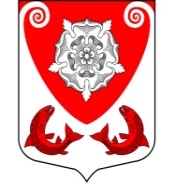 МЕСТНАЯ  АДМИНИСТРАЦИЯМО РОПШИНСКОЕ СЕЛЬСКОЕ ПОСЕЛЕНИЕМО ЛОМОНОСОВСКОГО  МУНИЦИПАЛЬНОГО РАЙОНАЛЕНИНГРАДСКОЙ ОБЛАСТИП О С Т А Н О В Л Е Н И Е№ 290от  18.09.2020 г. Об утверждении Административного регламента осуществления местной администрацией Ропшинского сельского поселения муниципального контроля в области торговой деятельностиВ соответствии с Федеральными законами от 06.10.2003 № 131-ФЗ «Об общих принципах организации местного самоуправления в Российской Федерации», от 26.12.2008 № 294-ФЗ «О защите прав юридических лиц и индивидуальных предпринимателей при осуществлении государственного контроля (надзора) и муниципального контроля», от 28.12.2009 № 381-ФЗ «Об основах государственного регулирования торговой деятельности    в Российской Федерации», на основании Устава  Ропшинского сельского поселения,  местная администрация муниципального образования Ропшинское сельское поселениеПОСТАНОВЛЯЕТ:1. Утвердить Административный регламент осуществления местной администрацией Ропшинского сельского поселения муниципального контроля в области торговой деятельности, согласно приложению к настоящему постановлению.2. Настоящее постановление вступает в силу после его официального опубликования на официальном сайте МО Ропшинское сельское поселение www.официальнаяропша.рф.3. Разместить данное постановление на электронном портале государственных и муниципальных услуг.4. Контроль  за исполнением настоящего постановления возложить на специалиста 1-й категории Алексеева Д.В.Глава местной администрации Ропшинского сельского поселения                                                  М.М. ДзейговПриложение  к постановлению местной администрации Ропшинского сельского поселенияот 18.09.2020 года № 290Административный регламентосуществления местной администрацией местной администрацией Ропшинского сельского поселения муниципального контроля в области торговой деятельностиОбщие положенияАдминистративный регламент осуществления местной администрацией Ропшинского сельского поселения (далее –администрации) муниципального контроля в области торговой деятельности, (далее - Административный регламент) определяет сроки и последовательность административных процедур (действий), порядок взаимодействия должностных лиц местной администрации Ропшинского сельского поселения с юридическими лицами и индивидуальными предпринимателями.1. Вид муниципального контроля1.1. Вид муниципального контроля: «Муниципальный контроль в области торговой деятельности» (далее - муниципальный контроль).2. Наименование органа местного самоуправления, осуществляющего муниципальный контроль2.1. Муниципальный контроль осуществляет местная администрация Ропшинского сельского поселения (далее – орган муниципального контроля), функции должностного лица, уполномоченного на осуществление муниципального контроля, осуществляет специалист 1-й категории Алексеев Д.В. (далее – специалист).Должностными лицами, уполномоченными на осуществление муниципального контроля, являются специалисты администрации, на которых в соответствии с должностными инструкциями возложены обязанности по осуществлению муниципального контроля (далее – должностные лица).3. Нормативно правовые акты, регулирующие осуществление муниципального контроля 3.1. Перечень нормативных правовых актов, регулирующих осуществление муниципального контроля (с указанием их реквизитов и источников официального опубликования), размещается на официальном сайте МО Ропшинское сельское поселение в сети Интернет www.официальнаяропша.рф. (далее – Официальный сайт Администрации).3.2. Должностные лица органа муниципального контроля, ответственные за осуществление муниципального контроля, размещают и актуализируют перечень нормативных правовых актов, регулирующих осуществление муниципального контроля на Официальном сайте Администрации.4. Предмет муниципального контроля4.1. Предметом муниципального контроля в области торговой деятельности является оценка соблюдения юридическими лицами, индивидуальными предпринимателями (далее – подконтрольный субъект) требований, установленных муниципальными правовыми актами по соблюдению схемы размещения нестационарных торговых объектов на земельных участках, в зданиях и сооружениях, находящихся в государственной или муниципальной собственности, порядка организации ярмарок и продажи товаров (выполнение работ и услуг) на них на территории муниципального образования Ропшинское сельское поселение (далее – требования, установленные муниципальными правовыми актами).4.2. Целями муниципального контроля являются выявление, пресечение и предупреждение нарушений требований, установленных муниципальными правовыми актами.4.3. Основными задачами муниципального контроля являются:- проверка соблюдения подконтрольными субъектами требований, установленных муниципальными правовыми актами;- предупреждение, выявление и пресечение нарушений требований, установленных муниципальными правовыми актами.5. Права и обязанности должностных лиц при осуществлении муниципального контроля5.1. Должностные лица имеют право:1) запрашивать и получать на основании мотивированных письменных запросов информацию и документы, необходимые в ходе проведения проверки соблюдения подконтрольным субъектом требований, установленных муниципальными правовыми актами;2) беспрепятственно по предъявлению служебного удостоверения и копии распоряжения руководителя органа муниципального контроля о проведении проверки посещать объекты проверки, организовывать проведение необходимых исследований, испытаний, измерений, экспертиз в рамках муниципального контроля;3) получать объяснения по факту нарушения требований, установленных муниципальными правовыми актами, и (или) неисполнения выданного предписания;4) составлять и направлять предостережения о недопустимости нарушения требований, установленных муниципальными правовыми актами, в случаи подачи подконтрольным субъектом возражений на такое предостережение, рассматривать такие возражения, производить контроль за исполнением предостережения подконтрольным субъектом.5.2. Должностные лица обязаны:1) своевременно и в полной мере исполнять предоставленные в соответствии с законодательством Российской Федерации полномочия по выявлению, пресечению и предупреждению требований, установленных муниципальными правовыми актами;2) соблюдать законодательство Российской Федерации, права и законные интересы подконтрольного субъекта, в отношении которого проводиться проверка;3) проводить проверку на основании распоряжения руководителя, заместителя руководителя органа муниципального контроля о ее проведении в соответствии с ее назначением;4) проводить проверку только во время исполнения служебных обязанностей, выездную проверку только при предъявлении служебных удостоверений, копии распоряжения о проведении проверки, и в случае, предусмотренном частью 5 статьи 10 Федерального закона от 26.12.2008 № 294-ФЗ «О защите прав юридических лиц и индивидуальных предпринимателей при осуществлении государственного контроля (надзора) и муниципального контроля» (далее - Федеральный закон № 294-ФЗ), копии документа о согласовании проведения проверки; 5) не препятствовать руководителю, иному должностному лицу или уполномоченному представителю подконтрольного субъекта присутствовать при проведении проверки и давать разъяснения по вопросам, относящимся к предмету проверки; 6) предоставлять руководителю, иному должностному лицу или уполномоченному представителю подконтрольного субъекта, присутствующим при проведении проверки, информацию и документы, относящиеся к предмету проверки; 7) знакомить руководителя, иное должностное лицо или уполномоченного представителя подконтрольного субъекта с результатами проверки;8) учитывать при определении мер, принимаемых по фактам выявленных нарушений, соответствие указанных мер тяжести нарушений, их потенциальной опасности для жизни, здоровья людей, для животных, растений, окружающей среды, объектов культурного наследия (памятников истории и культуры) народов Российской Федерации, музейных предметов и музейных коллекций, включенных в состав Музейного фонда Российской Федерации, особо ценных, в том числе уникальных, документов Архивного фонда Российской Федерации, документов, имеющих особое историческое, научное, культурное значение, входящих в состав национального библиотечного фонда, безопасности государства, для возникновения чрезвычайных ситуаций природного и техногенного характера, а также не допускать необоснованное ограничение прав и законных интересов граждан, в том числе индивидуальных предпринимателей, юридических лиц;9) доказывать обоснованность своих действий при их обжаловании подконтрольными субъектами в порядке, установленном законодательством Российской Федерации;10) соблюдать сроки проведения проверки, установленные Федеральным       законом № 294-ФЗ; 11) не требовать от подконтрольных субъектов документы и иные сведения, представление которых не предусмотрено законодательством Российской Федерации;12) перед началом проведения выездной проверки по просьбе руководителя, иного должностного лица или уполномоченного представителя подконтрольного субъекта ознакомить их с положениями настоящего Административного регламента; 13) осуществлять запись о проведенной проверке в журнале учета проверок в случае его наличия у подконтрольного субъекта;14) истребовать в рамках межведомственного информационного взаимодействия документы и (или) информацию, включенные в перечень документов и (или) информации, запрашиваемых и получаемых в рамках межведомственного информационного взаимодействия органами государственного контроля (надзора), органами муниципального контроля при организации и проведении проверок от иных государственных органов, органов местного самоуправления либо подведомственных государственным органам или органам местного самоуправления организаций, в распоряжении которых находятся эти документы и (или) информация, утверждённый распоряжением Правительства Российской Федерации от 19.04.2016 № 724-р (далее – межведомственный перечень), от иных государственных органов, органов местного самоуправления либо подведомственных государственным органам или органам местного самоуправления организаций, в распоряжении которых находятся указанные документы;15) знакомить руководителя, иное должностное лицо или уполномоченного представителя подконтрольного субъекта с документами и (или) информацией, полученными в рамках межведомственного информационного взаимодействия.5.3. Должностным лицам запрещается:1) требовать от подконтрольного субъекта представления документов и (или) информации, включая разрешительные документы, имеющиеся в распоряжении иных государственных органов, органов местного самоуправления либо подведомственных государственным органам или органам местного самоуправления организаций, включенных в межведомственный перечень.6. Права и обязанности лиц, в отношении которых осуществляются мероприятия по муниципальному контролю6.1. Руководитель, иное должностное лицо или уполномоченный представитель подконтрольного субъекта при проведении проверки имеют право:1) непосредственно присутствовать при проведении проверки, давать объяснения по вопросам, относящимся к предмету проверки;2) получать от органа муниципального контроля, его должностных лиц информацию, которая относится к предмету проверки и предоставление которой предусмотрено Федеральным законом № 294-ФЗ;3) знакомиться с документами и (или) информацией, полученными органом муниципального контроля, в рамках межведомственного информационного взаимодействия от иных государственных органов, органов местного самоуправления либо подведомственных государственным органам или органам местного самоуправления организаций, в распоряжении которых находятся эти документы и (или) информация;4) представлять документы и (или) информацию, которые находятся в распоряжении иных государственных органов, органов местного самоуправления либо подведомственных государственным органам или органам местного самоуправления организаций и включены в межведомственный перечень по собственной инициативе;5) знакомиться с результатами проверки и указывать в акте проверки о своем ознакомлении с результатами проверки, согласии или несогласии с ними, а также с отдельными действиями должностных лиц; 6) обжаловать действия (бездействие) должностных лиц, повлекшие за собой нарушение прав юридического лица, индивидуального предпринимателя при проведении проверки, в административном и (или) судебном порядке в соответствии с законодательством Российской Федерации; 7) привлекать Уполномоченного при Президенте Российской Федерации по защите прав предпринимателей либо Уполномоченного по защите прав предпринимателей в Ленинградской области к участию в проверке.6.2. Руководитель, иное должностное лицо или уполномоченный представитель подконтрольного субъекта при проведении проверки обязаны:1) предоставить должностным лицам органа муниципального контроля, проводящим выездную проверку, возможность ознакомиться с документами, связанными с целями, задачами и предметом выездной проверки, в случае, если выездной проверке не предшествовало проведение документарной проверки, а также обеспечить доступ проводящих выездную проверку должностных лиц и участвующих в выездной проверке экспертов, представителей экспертных организаций на территорию, в используемые подконтрольным субъектом при осуществлении деятельности здания, строения, сооружения, помещения, к используемым юридическими лицами, индивидуальными предпринимателями оборудованию, подобным объектам, транспортным средствам и перевозимым ими грузам;2) в течение десяти рабочих дней со дня получения мотивированного запроса обязан направить в орган муниципального контроля указанные в запросе документы (при проведении документарной проверки). Указанные в запросе документы представляются в виде копий, заверенных печатью (при ее наличии) и соответственно подписью индивидуального предпринимателя, его уполномоченного представителя, руководителя, иного должностного лица юридического лица. Подконтрольные субъекты вправе представить указанные в запросе документы в форме электронных документов, подписанных усиленной квалифицированной электронной подписью (при наличии технической возможности).7. Описание результата осуществления муниципального контроля	7.1. Результатом осуществления муниципального контроля являются:1) акт проверки;2) акт о невозможности проведения проверки;3) заключение по результатам проведенных мероприятий по контролю, при проведении которых не требуется взаимодействие с юридическими лицами и индивидуальными предпринимателями, в случае отсутствия нарушений;4) представление по результатам анализа мероприятий по контролю, при проведении которых не требуется взаимодействие с юридическими лицами и индивидуальными предпринимателями, в случае выявления нарушений;5) предостережение о недопустимости нарушения требований, установленных муниципальными правовыми актами;6) в случае выявления нарушения требований, установленных муниципальными правовыми актами:а) предписание об устранении выявленных нарушений;б) возбуждение дела об административном правонарушении.8. Исчерпывающий перечень документов и (или) информации, необходимых для осуществления муниципального контроля и достижения целей и задач проведения проверки8.1. При осуществлении муниципального контроля, лично у проверяемого подконтрольного субъекта, в отношении которого осуществляется муниципальный контроль, могут быть истребованы следующие документы:1) документ, подтверждающий личность проверяемого подконтрольного субъекта;2) доверенность, подтверждающая полномочия представителя проверяемого подконтрольного субъекта (в случае участия представителя);3) документ, подтверждающий личность представителя проверяемого лица;4) журнал учета проверок.8.2. В соответствии с межведомственным перечнем, при проведении проверок от иных государственных органов, органов местного самоуправления, либо подведомственных государственным органам или органам местного самоуправления организаций, уполномоченными должностными лицами органа муниципального контроля запрашиваются следующие сведения и документы:1) выписка из Единого государственного реестра прав на недвижимое имущество и сделок с ним (содержащая общедоступные сведения о зарегистрированных правах на объект недвижимости);2) сведения из Единого государственного реестра юридических лиц;3) сведения из Единого государственного реестра индивидуальных предпринимателей;4) сведения о регистрации по месту жительства гражданина Российской Федерации;5) сведения из единого реестра субъектов малого и среднего предпринимательства.9. Сведения о размере платы за услуги организации (организаций), участвующей (участвующих) в осуществлении муниципального контроля, взимаемой с лица, в отношении которого проводятся мероприятия по контролю9.1. Плата с подконтрольных субъектов за проведение мероприятий по контролю не взимается.II. Требования к порядку осуществления муниципального контроля10. Порядок информирования об осуществлении муниципального контроля10.1. Получение информации заинтересованными лицами по вопросам осуществления муниципального контроля, сведений о ходе исполнения муниципального контроля осуществляется:1) при личном обращении заинтересованного лица непосредственно к специалистам управления;2) с использованием средств телефонной связи при обращении в управление;3) в письменной форме лично, почтой в адрес управления или по адресу электронной почты управления;4) на стендах и/или с использованием средств электронного информирования в помещении управления;5) на Официальном сайте Администрации;6) в государственной информационной системе «Единый портал государственных и муниципальных услуг (функций)» www.gosuslugi.ru (далее – Единый портал).10.2. К справочной информации относится следующая информация:1) место нахождения и графики работы управления;2) справочные телефоны управления;3) адрес Официального сайта Администрации, а также официальной электронной почты управления.Справочная информация размещается на стенде управления и на Официальном сайте Администрации.Должностные лица администрации размещают и актуализируют справочную информацию на стенде администрации и на Официальном сайте Администрации.10.3. Информирование о порядке осуществления муниципального контроля осуществляется должностными лицами в устной или письменной форме.При ответах на телефонные звонки и обращения заинтересованных лиц лично в приемные часы должностные лица подробно и в вежливой (корректной) форме информируют обратившихся по интересующим их вопросам. Ответ на телефонный звонок должен начинаться с информации о наименовании органа муниципального контроля, в который поступил звонок, и фамилии должностного лица, принявшего телефонный звонок.При невозможности должностного лица, принявшего звонок, самостоятельно ответить на поставленные вопросы обратившемуся лицу сообщается телефонный номер, по которому можно получить интересующую его информацию.Устное информирование обратившегося лица осуществляется не более 15 минут.В случае если для подготовки ответа требуется продолжительное время, должностное лицо, осуществляющее устное информирование, предлагает направить в орган муниципального контроля обращение о предоставлении письменной информации по вопросу осуществления муниципального контроля, либо назначает другое удобное для заинтересованного лица время для устного информирования.Письменное информирование по вопросам исполнения муниципального контроля осуществляется при получении обращения заинтересованного лица о предоставлении письменной информации по вопросам исполнения муниципального контроля.Ответ на обращение дается в течение 30 дней со дня регистрации письменного обращения органом муниципального контроля.Должностные лица обеспечивают объективное, всестороннее и своевременное рассмотрение обращения, готовят письменный ответ по существу поставленных вопросов.Письменный ответ на обращение, содержащий фамилию и номер телефона исполнителя, подписывается руководителем органа муниципального контроля либо лицом его замещающим и направляется по почтовому адресу, указанному в обращении.В случае если в обращении о предоставлении письменной информации не указаны фамилия заявителя, направившего обращение, или почтовый адрес, по которому должен быть направлен ответ, ответ на обращение не дается.11. Срок осуществления муниципального контроля11.1. Срок проведения каждой из проверок, предусмотренных статьями 11 и 12 Федерального закона № 294-ФЗ, не может превышать двадцати рабочих дней.11.2. Общий срок проведения плановой выездной проверки в отношении одного субъекта малого предпринимательства не может превышать 50 часов для малого предприятия и 15 часов для микропредприятия в год.11.3. В случае необходимости при проведении проверки, указанной в пункте 11.2 настоящего подраздела, получения документов и (или) информации в рамках межведомственного информационного взаимодействия проведение проверки может быть приостановлено руководителем органа муниципального контроля или уполномоченным им должностным лицом на срок, необходимый для осуществления межведомственного информационного взаимодействия, но не более чем на десять рабочих дней. Повторное приостановление проведения проверки не допускается.На период действия срока приостановления проведения проверки приостанавливаются связанные с указанной проверкой действия органа муниципального контроля на территории, в зданиях, строениях, сооружениях, помещениях, на иных объектах субъекта малого предпринимательства.11.4. В исключительных случаях, связанных с необходимостью проведения сложных и (или) длительных исследований, испытаний, специальных экспертиз и расследований на основании мотивированных предложений должностных лиц органа муниципального контроля, проводящих выездную плановую проверку, срок проведения выездной плановой проверки может быть продлен руководителем органа муниципального контроля, но не более чем на двадцать рабочих дней, в отношении малых предприятий не более чем на 50 часов, микропредприятий не более чем на 15 часов.III. Состав, последовательность и сроки выполнения административныхпроцедур (действий), требования к порядку их выполнения,в том числе особенности выполнения административныхпроцедур (действий) в электронной формеМуниципальный контроль осуществляется должностными лицами путем проведения проверок соблюдения подконтрольными субъектами требований, установленных муниципальными правовыми актами законодательства в области торговой деятельности   (далее – проверка), проведения мероприятий по профилактике нарушений требований, установленных муниципальными правовыми актами, а также проведения мероприятий по контролю без взаимодействия с юридическими лицами и индивидуальными предпринимателями.Муниципальный контроль осуществляется посредством проведения следующих административных процедур (действий):1) организация плановой проверки;2) организация внеплановой проверки;3) проведение проверки;4) оформление результатов проверки;5) принятие по результатам муниципального контроля мер, предусмотренных законодательством Российской Федерации;6) организация и проведение мероприятий по контролю без взаимодействия с юридическими лицами и индивидуальными предпринимателями;7) организация и проведение мероприятий, направленных на профилактику нарушений требований, установленных муниципальными правовыми актами законодательства в области торговой деятельности.12. Организация плановой проверки12.1. Основанием для начала административной процедуры является утвержденный ежегодный план проведения плановых проверок, разработанный органом муниципального контроля, согласованный органом прокуратуры, утвержденный и размещенный в установленном порядке на Официальном сайте Администрации.12.2. Решение о проведении проверки оформляется в форме распоряжения органа муниципального контроля о проведении плановой проверки (далее - распоряжение).12.3. Плановая проверка проводится в форме документарной проверки и (или) выездной проверки в порядке, установленном соответственно статьями 11 и 12 Федерального закона      № 294-ФЗ.12.4. Предметом плановой проверки является соблюдение подконтрольным субъектом в процессе осуществления деятельности требований, установленных муниципальными правовыми актами.12.5. Основанием для включения плановой проверки подконтрольного субъекта в ежегодный план проведения плановых проверок является истечение трех лет со дня:1) государственной регистрации подконтрольного субъекта;2) окончания проведения последней плановой проверки подконтрольного субъекта.12.6. Административная процедура по организации плановой проверки подконтрольного субъекта включает следующие административные действия:1) подготовка, согласование с органами прокуратуры, утверждение и размещение плана проведения проверок на Официальном сайте Администрации;2) подписание распоряжения органа муниципального контроля о проведении плановой проверки;3) уведомление подконтрольного субъекта о проведении плановой проверки.12.7. Структурным подразделением органа муниципального контроля, ответственным за разработку плана проверок, является управление. 12.8. Содержание административных действий по подготовке, согласованию с органами прокуратуры, утверждению и размещению плана проведения плановых проверок заключается в разработке ежегодного плана проведения плановых проверок соблюдения подконтрольными субъектами требований, установленных муниципальными правовыми актами, его согласование с органами прокуратуры, утверждение и размещение на Официальном сайте Администрации.12.9. Порядок подготовки ежегодного плана проведения плановых проверок, его представления в органы прокуратуры и согласования, а также типовая форма ежегодного плана проведения плановых проверок установлены постановлением Правительства Российской Федерации от 30.06.2010 № 489 «Об утверждении Правил подготовки органами государственного контроля (надзора) и органами муниципального контроля ежегодных планов проведения плановых проверок юридических лиц и индивидуальных предпринимателей».12.10. В ежегодных планах проведения плановых проверок указываются следующие сведения:1) наименования юридических лиц (их филиалов, представительств, обособленных структурных подразделений), фамилии, имена, отчества индивидуальных предпринимателей, деятельность которых подлежит плановым проверкам, места нахождения юридических лиц (их филиалов, представительств, обособленных структурных подразделений) или места фактического осуществления деятельности индивидуальными предпринимателями;2) цель и основание проведения каждой плановой проверки;3) дата начала и сроки проведения каждой плановой проверки;4) наименование органа муниципального контроля. При проведении плановой проверки органами государственного контроля (надзора), органами муниципального контроля совместно указываются наименования всех участвующих в такой проверке органов.12.11. Утвержденный руководителем органа муниципального контроля ежегодный план проведения плановых проверок доводится до сведения заинтересованных лиц посредством его размещения на Официальном сайте Администрации либо иным доступным способом.12.12. Содержание административного действия по подписанию распоряжения о проведении плановой проверки заключается в совершении должностными лицами органа муниципального контроля следующих действий:1) оформление проекта распоряжения о проведении плановой проверки;2) подписание руководителем или уполномоченным им должностным лицом органа муниципального контроля распоряжения о проведении плановой проверки.12.13. Решение о проведении плановой (документарной, выездной) проверки оформляется в форме распоряжения органа муниципального контроля в соответствии с типовой формой, утвержденной Приказом Министерства экономического развития Российской Федерации от 30.04.2009 № 141 «О реализации положений Федерального закона «О защите прав юридических лиц и индивидуальных предпринимателей при осуществлении государственного контроля (надзора) и муниципального контроля» (далее - Приказ Минэкономразвития № 141).12.14. В распоряжении о проведении плановой проверки указываются:1) наименование органа муниципального контроля, а также вид муниципального контроля;2) фамилии, имена, отчества (последнее - при наличии), должности должностного лица или должностных лиц, уполномоченных на проведение проверки, а также привлекаемых к проведению проверки экспертов, представителей экспертных организаций;3) наименование юридического лица или фамилия, имя, отчество (последнее – при наличии) индивидуального предпринимателя, проверка которых проводится, места нахождения юридических лиц (их филиалов, представительств, обособленных структурных подразделений) или места фактического осуществления деятельности индивидуальными предпринимателями;4) цели, задачи, предмет проверки и срок ее проведения;5) правовые основания проведения проверки;6) подлежащие проверке требования, установленные муниципальными правовыми актами;7) сроки проведения и перечень мероприятий по контролю, необходимых для достижения целей и задач проведения проверки;8) наименование, номер и дата принятия Административного регламента осуществления муниципального контроля;9) перечень документов, представление которых подконтрольным субъектом необходимо для достижения целей и задач проведения проверки;10) даты начала и окончания проведения проверки;11) иные сведения, если это предусмотрено типовой формой распоряжения или приказа органа государственного контроля (надзора), органа муниципального контроля, утвержденной Приказом Минэкономразвития № 141.12.15. Содержание административного действия по уведомлению о проведении плановой проверки заключается в направлении должностным лицом органа муниципального контроля подконтрольному субъекту уведомления о проведении плановой проверки не позднее, чем за три рабочих дня до начала ее проведения посредством направления копии распоряжения о начале проведения плановой проверки одним из следующих способов:1) заказным почтовым отправлением с уведомлением о вручении;2) посредством электронной почты подконтрольного субъекта, если такой адрес содержится соответственно в едином государственном реестре юридических лиц, едином государственном реестре индивидуальных предпринимателей либо ранее был представлен подконтрольным субъектом в администрацию;3) посредством электронного документа, подписанного усиленной квалифицированной электронной подписью и направленного по адресу электронной почты подконтрольного субъекта, если такой адрес содержится соответственно в едином государственном реестре юридических лиц, едином государственном реестре индивидуальных предпринимателей либо ранее был представлен подконтрольным субъектом в администрацию (при наличии технической возможности);4) иным доступным способом.12.16. Приостановление осуществления муниципального контроля при выполнении административной процедуры не предусмотрено.12.17. Критерием принятия решений об организации плановой проверки подконтрольного субъекта является наличие такой проверки в утвержденном ежегодном плане проведения плановых проверок.12.18. Результатом административной процедуры по организации плановой проверки подконтрольного субъекта является уведомление руководителя, иного должностного лица или уполномоченного представителя подконтрольного субъекта о проведении плановой проверки.12.19. Способами фиксации результата административной процедуры являются:1) размещение информации о ежегодном плане проверок на Официальном сайте Администрации;2) подписание распоряжения о проведении плановой проверки.13. Организация внеплановой проверки13.1. Внеплановая проверка проводится в форме документарной проверки и (или) выездной проверки в порядке, установленном соответственно статьями 11 и 12 Федерального закона N 294-ФЗ.13.2. Предметом внеплановой документарной и (или) выездной проверки подконтрольного субъекта является соблюдение им в процессе осуществления деятельности требований, установленных муниципальными правовыми актами, выполнение предписаний органа муниципального контроля, проведение мероприятий по предотвращению причинения вреда жизни, здоровью граждан, вреда животным, растениям, окружающей среде, объектам культурного наследия (памятникам истории и культуры) народов Российской Федерации, музейным предметам и музейным коллекциям, включенным в состав Музейного фонда Российской Федерации, особо ценным, в том числе уникальным, документам Архивного фонда Российской Федерации, документам, имеющим особое историческое, научное, культурное значение, входящим в состав национального библиотечного фонда, по обеспечению безопасности государства, по предупреждению возникновения чрезвычайных ситуаций природного и техногенного характера, по ликвидации последствий причинения такого вреда.13.3. Основаниями для начала административной процедуры по организации внеплановой проверки подконтрольного субъекта при осуществлении муниципального контроля за соблюдением требований, установленных муниципальными правовыми актами, являются:1) истечение срока исполнения подконтрольным субъектом ранее выданного предписания об устранении выявленного нарушения требований, установленных муниципальными правовыми актами;2) мотивированное представление должностного лица органа муниципального контроля по результатам анализа результатов мероприятий по контролю без взаимодействия с юридическими лицами, индивидуальными предпринимателями, рассмотрения или предварительной проверки поступивших в органы муниципального контроля обращений и заявлений граждан, в том числе индивидуальных предпринимателей, юридических лиц, информации от органов государственной власти, органов местного самоуправления, из средств массовой информации о следующих фактах:а) возникновение угрозы причинения вреда жизни, здоровью граждан, вреда животным, растениям, окружающей среде, объектам культурного наследия (памятникам истории и культуры) народов Российской Федерации, музейным предметам и музейным коллекциям, включенным в состав Музейного фонда Российской Федерации, особо ценным, в том числе уникальным, документам Архивного фонда Российской Федерации, документам, имеющим особое историческое, научное, культурное значение, входящим в состав национального библиотечного фонда, безопасности государства, а также угрозы чрезвычайных ситуаций природного и техногенного характера; б) причинение вреда жизни, здоровью граждан, вреда животным, растениям, окружающей среде, объектам культурного наследия (памятникам истории и культуры) народов Российской Федерации, музейным предметам и музейным коллекциям, включенным в состав Музейного фонда Российской Федерации, особо ценным, в том числе уникальным, документам Архивного фонда Российской Федерации, документам, имеющим особое историческое, научное, культурное значение, входящим в состав национального библиотечного фонда, безопасности государства, а также возникновение чрезвычайных ситуаций природного и техногенного характера.13.4. Административная процедура по организации внеплановой проверки включает в себя следующие административные действия:1) установление наличия или отсутствия оснований проведения проверки, перечисленных в пунктах 13.1 - 13.3 настоящего Административного регламента;2) подписание распоряжения о проведении внеплановой проверки;3) согласование с органом прокуратуры (извещение органа прокуратуры) внеплановой выездной проверки, в случаях, установленных настоящим Административным регламентом;4) уведомление подконтрольного субъекта о проведении внеплановой проверки в порядке, установленном настоящим Административным регламентом.13.5. Обращения и заявления, не позволяющие установить лицо, обратившееся в орган муниципального контроля, а также обращения и заявления, не содержащие сведений о фактах, указанных в подпункте 2 пункта 13.3 настоящего Административного регламента, не могут служить основанием для проведения внеплановой проверки. В случае если изложенная в обращении или заявлении информация может в соответствии с подпунктом 2 пункта 13.3 настоящего Административного регламента являться основанием для проведения внеплановой проверки, должностное лицо органа муниципального контроля при наличии у него обоснованных сомнений в авторстве обращения или заявления обязано принять разумные меры к установлению обратившегося лица. Обращения и заявления, направленные заявителем в форме электронных документов, могут служить основанием для проведения внеплановой проверки только при условии, что они были направлены заявителем с использованием средств информационно-коммуникационных технологий, предусматривающих обязательную авторизацию заявителя в единой системе идентификации и аутентификации.13.6. При рассмотрении обращений и заявлений, информации о фактах, указанных в пункте 13.3 настоящего Административного регламента, должны учитываться результаты рассмотрения ранее поступивших подобных обращений и заявлений, информации, а также результаты ранее проведенных мероприятий по контролю в отношении соответствующих подконтрольных субъектов.13.7. При отсутствии достоверной информации о лице, допустившем нарушение требований, установленных муниципальными правовыми актами, достаточных данных о фактах, указанных в пункте 13.3 настоящего Административного регламента, уполномоченными должностными лицами органа муниципального контроля может быть проведена предварительная проверка поступившей информации. В ходе проведения предварительной проверки поступившей информации принимаются меры по запросу дополнительных сведений и материалов (в том числе в устном порядке) у лиц, направивших заявления и обращения, представивших информацию, проводится рассмотрение документов подконтрольного субъекта, имеющихся в распоряжении органа муниципального контроля, при необходимости проводятся мероприятия по контролю без взаимодействия с подконтрольными субъектами и без возложения на указанных лиц обязанности по представлению информации и исполнению требований органа муниципального контроля. В рамках предварительной проверки у подконтрольного субъекта могут быть запрошены пояснения в отношении полученной информации, но представление таких пояснений и иных документов не является обязательным.13.8. При выявлении по результатам предварительной проверки лиц, допустивших нарушение требований, установленных муниципальными правовыми актами, получении достаточных данных о фактах, указанных в пункте 13.3 настоящего Административного регламента, уполномоченное должностное лицо органа муниципального контроля подготавливает мотивированное представление о назначении внеплановой проверки по основаниям, указанным в подпункте 2 пункта 13.3 настоящего Административного регламента. По результатам предварительной проверки меры по привлечению подконтрольного субъекта к ответственности не принимаются.13.9. По решению руководителя органа муниципального контроля или уполномоченного им должностного лица предварительная проверка, внеплановая проверка прекращаются, если после начала соответствующей проверки выявлена анонимность обращения или заявления, явившихся поводом для ее организации, либо установлены заведомо недостоверные сведения, содержащиеся в обращении или заявлении.13.10. Орган муниципального контроля вправе обратиться в суд с иском о взыскании с гражданина, в том числе с юридического лица, индивидуального предпринимателя, расходов, понесенных органом муниципального контроля в связи с рассмотрением поступивших заявлений, обращений указанных лиц, если в заявлениях, обращениях были указаны заведомо ложные сведения.13.11. Содержание административного действия по установлению наличия или отсутствия оснований проведения проверки, перечисленных в пунктах 13.1 – 13.3 настоящего Административного регламента, заключается в установлении должностными лицами органа муниципального контроля оснований для проведения каждой конкретной проверки.13.12. Содержание административного действия по подписанию распоряжения о проведении внеплановой проверки заключается в совершении должностными лицами органа муниципального контроля следующих действий:1) оформление ответственными должностными лицами органа муниципального контроля проекта распоряжения о проведении внеплановой проверки;2) подписание руководителем органа муниципального контроля или уполномоченным им должностным лицом распоряжения о проведении внеплановой проверки.13.13. Решение о проведении внеплановой (документарной и (или) выездной) проверки оформляется в форме распоряжения органа муниципального контроля в соответствии с типовой формой, утвержденной Приказом Минэкономразвития № 141.13.14. В распоряжении органа муниципального контроля о проведении внеплановой проверки указываются:1) наименование органа муниципального контроля, а также вид муниципального контроля;2) фамилии, имена, отчества, должности должностного лица или должностных лиц, уполномоченных на проведение проверки, а также привлекаемых к проведению проверки экспертов, представителей экспертных организаций;3) наименование юридического лица или фамилия, имя, отчество индивидуального предпринимателя, проверка которых проводится, места нахождения юридических лиц (их филиалов, представительств, обособленных структурных подразделений) или места фактического осуществления деятельности индивидуальными предпринимателями;4) цели, задачи, предмет проверки и срок ее проведения;5) правовые основания проведения проверки;6) подлежащие проверке требования, установленные муниципальными правовыми актами;7) сроки проведения и перечень мероприятий по контролю, необходимых для достижения целей и задач проведения проверки;8) наименование, номер и дата принятия Административного регламента осуществления муниципального контроля;9) перечень документов, представление которых подконтрольным субъектом необходимо для достижения целей и задач проведения проверки;10) даты начала и окончания проведения проверки;11) иные сведения, если это предусмотрено типовой формой распоряжения или приказа органа государственного контроля (надзора), органа муниципального контроля, утвержденной Приказом Минэкономразвития № 141.13.15. Содержание административного действия по согласованию с органом прокуратуры внеплановой выездной проверки заключается в совершении должностными лицами органа муниципального контроля следующих действий:1) направление в орган прокуратуры заявления о согласовании внеплановой выездной проверки;2) направление в орган прокуратуры извещения о незамедлительном проведении внеплановой выездной проверки.13.16. Внеплановая выездная проверка подконтрольных субъектов может быть проведена органом муниципального контроля по основаниям, указанным в подпункте 2  пункта 13.3 настоящего Административного регламента, после согласования с органом прокуратуры по месту осуществления деятельности таких подконтрольных субъектов.13.17. Должностные лица органа муниципального контроля оформляют заявление о согласовании органом прокуратуры проведения внеплановой выездной проверки в соответствии с типовой формой, утвержденной Приказом Минэкономразвития России № 141.13.18. Заявление о согласовании органом прокуратуры проведения внеплановой выездной проверки подписывает руководитель органа муниципального контроля.13.19. Заявление о согласовании органом прокуратуры проведения внеплановой выездной проверки направляется в орган прокуратуры по месту осуществления деятельности подконтрольным субъектом в порядке, установленном пунктом 8 статьи 10 Федерального закона № 294-ФЗ.13.20. Порядок согласования органом прокуратуры проведения внеплановой выездной проверки установлен Приказом Генеральной прокуратуры Российской Федерации от 27.03.2009 № 93 «О реализации Федерального закона от 26.12.2008 № 294-ФЗ «О защите прав юридических лиц и индивидуальных предпринимателей при осуществлении государственного контроля (надзора) и муниципального контроля» (далее - Приказ Генпрокуратуры России № 93).13.21. В случае отказа органа прокуратуры в согласовании проведения внеплановой выездной проверки должностное лицо органа муниципального контроля принимает одно из следующих решений:1) об устранении причин, послуживших основанием для отказа в согласовании проведения внеплановой выездной проверки, оформлением другого распоряжения о проведении внеплановой выездной проверки и повторном направлении в орган прокуратуры заявления о согласовании проверки;2) об обжаловании отказа органа прокуратуры в согласовании проведения внеплановой выездной проверки вышестоящему прокурору или в суд.13.22. Содержание административного действия по уведомлению подконтрольного субъекта о проведении внеплановой выездной проверки заключается в совершении должностными лицами органа муниципального контроля одного из следующих действий:- в отношении подконтрольного субъекта направление уведомления не менее чем за двадцать четыре часа до начала проведения внеплановой выездной проверки:а) заказным почтовым отправлением с уведомлением о вручении;б) посредством электронной почты подконтрольного субъекта, если такой адрес содержится соответственно в едином государственном реестре юридических лиц, едином государственном реестре индивидуальных предпринимателей либо ранее был представлен подконтрольным субъектом в администрацию;в) посредством электронного документа, подписанного усиленной квалифицированной электронной подписью и направленного по адресу электронной почты подконтрольного субъекта, если такой адрес содержится соответственно в едином государственном реестре юридических лиц, едином государственном реестре индивидуальных предпринимателей либо ранее был представлен подконтрольным субъектом в администрацию (при наличии технической возможности);г) иным доступным способом.13.23. Приостановление осуществления муниципального контроля при выполнении административной процедуры законодательством Российской Федерации не предусмотрено.13.24. Критериями принятия решений об организации внеплановой проверки подконтрольного субъекта являются случаи, установленные пунктами 13.1 - 13.3 настоящего Административного регламента.13.25. Результатом административной процедуры по организации внеплановой проверки подконтрольного субъекта является уведомление руководителя, иного должностного лица или уполномоченного представителя подконтрольного субъекта о проведении внеплановой проверки.13.26. Порядком передачи результата административной процедуры по организации внеплановой проверки является распоряжение о проведении внеплановой проверки.13.27. Способом фиксации результата является подписание распоряжения о проведении внеплановой выездной или документарной проверки.14. Проведение проверки14.1. Основанием для начала административной процедуры по проведению проверки является:1) распоряжение органа муниципального контроля о проведении плановой проверки;2) распоряжение органа муниципального контроля о проведении внеплановой проверки.14.2. Проверка может проводиться только должностным лицом или должностными лицами, которые указаны в распоряжении.14.3. Документарная проверка проводится по месту нахождения органа муниципального контроля.14.4. В процессе проведения документарной проверки должностными лицами органа муниципального контроля в первую очередь рассматриваются документы подконтрольных субъектов, имеющиеся в распоряжении органа муниципального контроля, акты предыдущих проверок, материалы рассмотрения дел об административных правонарушениях и иные документы о результатах муниципального контроля, осуществленного в отношении этих подконтрольных субъектов.14.5. В случае, если достоверность сведений, содержащихся в документах, имеющихся в распоряжении органа муниципального контроля, вызывает обоснованные сомнения либо эти сведения не позволяют оценить исполнение подконтрольным субъектом требований, установленных муниципальными правовыми актами, орган муниципального контроля направляет в адрес подконтрольного субъекта мотивированный запрос с требованием представить иные необходимые для рассмотрения в ходе проведения документарной проверки документы. К запросу прилагается заверенная печатью копия распоряжения органа муниципального контроля о проведении документарной проверки.14.6. Должностное лицо органа муниципального контроля вручает решение, извещение, уведомление, мотивированный запрос непосредственно руководителю, иному должностному лицу или уполномоченному представителю подконтрольного субъекта с отметкой в оригинале о дате получения с указанием Ф.И.О., должности лица, получившего его, и подписи, либо направляет в адрес подконтрольного субъекта заказным почтовым отправлением с уведомлением о вручении, по адресу электронной почты подконтрольного субъекта, если такой адрес содержится соответственно в едином государственном реестре юридических лиц, едином государственном реестре индивидуальных предпринимателей либо ранее был представлен подконтрольным субъектом в орган муниципального контроля, либо посредством электронного документа, подписанного усиленной квалифицированной электронной подписью по адресу электронной почты (при наличии технической возможности), или иным доступным способом.14.7. В течение десяти рабочих дней со дня получения мотивированного запроса подконтрольный субъект обязан направить в орган муниципального контроля указанные в запросе документы.14.8. Указанные в запросе документы представляются в виде копий, заверенных печатью (при ее наличии) и соответственно подписью руководителя, иного должностного лица подконтрольного субъекта. Подконтрольный субъект вправе представить указанные в запросе документы в форме электронных документов, подписанных усиленной квалифицированной электронной подписью (при наличии технической возможности).14.9. При проведении документарной проверки орган муниципального контроля не вправе требовать у подконтрольного субъекта сведения и документы, не относящиеся к предмету документарной проверки, а также сведения и документы, которые могут быть получены органом муниципального контроля от иных органов государственного контроля (надзора), органов муниципального контроля.14.10. Не допускается требовать нотариального удостоверения копий документов, если иное не предусмотрено законодательством Российской Федерации.14.11. В случае, если в ходе документарной проверки выявлены ошибки и (или) противоречия в представленных подконтрольным субъектом документах либо несоответствие сведений, содержащихся в этих документах, сведениям, содержащимся в имеющихся у органа муниципального контроля документах и (или) полученным в ходе осуществления муниципального контроля, информация об этом направляется подконтрольному субъекту с требованием представить в течение десяти рабочих дней необходимые пояснения в письменной форме.14.12. Подконтрольный субъект, представляющий в орган муниципального контроля пояснения относительно выявленных ошибок и (или) противоречий в представленных документах либо относительно несоответствия указанных в пункте 14.11 настоящего Административного регламента сведений, вправе представить дополнительно в орган муниципального контроля документы, подтверждающие достоверность ранее представленных документов.14.13. Должностное лицо органа муниципального контроля, которое проводит документарную проверку, обязано рассмотреть представленные руководителем или иным должностным лицом подконтрольного субъекта пояснения и документы, подтверждающие достоверность ранее представленных документов. В случае, если после рассмотрения представленных пояснений и документов либо при отсутствии пояснений орган муниципального контроля установит признаки нарушения требований, установленных муниципальными правовыми актами, должностные лица органа муниципального контроля вправе провести выездную проверку. При проведении выездной проверки запрещается требовать от подконтрольного субъекта представления документов и (или) информации, которые были представлены ими в ходе проведения документарной проверки.14.14. Административная процедура по проведению выездной проверки включает в себя:1) вручение заверенной печатью копии распоряжения должностными лицами органа муниципального контроля, проводящими проверку, под роспись руководителю, иному должностному лицу или уполномоченному представителю подконтрольного субъекта, одновременно с предъявлением служебных удостоверений;2) ознакомление руководителя, иного должностного лица или уполномоченного представителя подконтрольного субъекта с:а) распоряжением о назначении проверки и с полномочиями проводящих проверку лиц;б) информацией об органе муниципального контроля, полномочиями проводящих проверку должностных лиц органа муниципального контроля, об экспертах, экспертных организациях в целях подтверждения своих полномочий;в) целями, задачами, основаниями проведения проверки;г) видами и объемом мероприятий по контролю;д) сроками и с условиями проведения проверки;е) документами, относящимися к предмету внеплановой проверки;3) рассмотрение документов, имеющихся в распоряжении органа муниципального контроля, а также представленных подконтрольным субъектом;4) рассмотрение информации, содержащейся в информационных ресурсах;5) проведение мероприятий по контролю.14.15. Выездная проверка проводится по месту нахождения юридического лица, месту осуществления деятельности индивидуального предпринимателя и (или) по месту фактического осуществления их деятельности.14.16. Выездная проверка проводится в случае, если при документарной проверке не представляется возможным:1) удостовериться в полноте и достоверности сведений, содержащихся в имеющихся в распоряжении органа муниципального контроля документах подконтрольного субъекта;2) оценить соответствие деятельности подконтрольного субъекта требованиям, установленным муниципальными правовыми актами, без проведения соответствующего мероприятия по контролю.14.17. Содержание административного действия по проведению проверки в отношении подконтрольного субъекта должностными лицами органа муниципального контроля заключается в проведении мероприятий определяемых при организации каждой конкретной проверки в соответствии с ее предметом, целями и задачами.14.18. В случаях, если для разъяснения возникающих при осуществлении муниципального контроля вопросов требуются специальные познания, орган муниципального контроля назначает экспертизу, включающую в себя организацию и проведение исследований экспертами из числа лиц, обладающих специальными знаниями для решения задач в области муниципального контроля.14.19. Такая экспертиза проводится экспертами, аккредитованными в порядке, установленном законодательством Российской Федерации, только в случае невозможности проведения такой экспертизы экспертами органа муниципального контроля.14.20. Порядок проведения такой экспертизы устанавливается Правительством Российской Федерации.14.21. Для фиксации информации, получаемой в ходе проведения выездных проверок, могут осуществляться звукозапись, фото- и видеосъемка.14.22. При непредставлении должностным лицам органа муниципального контроля, проводящим проверку, возможности провести обследование подконтрольного субъекта на соответствие требованиям, установленным муниципальными правовыми актами, должностные лица органа муниципального контроля, проводящие выездную проверку, предупреждают лиц, препятствующих проведению проверки, о совершении ими административного правонарушения. Должностным лицом органа муниципального контроля, уполномоченным на проведение выездной проверки, по факту воспрепятствования доступу в используемые подконтрольным субъектом при осуществлении деятельности помещения, здания, сооружения составляют акт о воспрепятствовании доступа должностного лица в помещение, здание, сооружение подконтрольного субъекта. Должностное лицо органа муниципального контроля, уполномоченное на проведение выездной проверки, на основании акта о воспрепятствовании доступа должностного лица в помещение, здание, сооружение подконтрольного субъекта составляет протокол об административном правонарушении в порядке, установленном Кодексом Российской Федерации об административных правонарушениях (далее - КоАП РФ).14.23. В случае, если проведение внеплановой выездной проверки оказалось невозможным в связи с отсутствием руководителя или иного уполномоченного лица подконтрольного субъекта, либо в связи с фактическим неосуществлением деятельности подконтрольным субъектом, либо в связи с иными действиями (бездействием) руководителя или иного уполномоченного лица подконтрольного субъекта, повлекшими невозможность проведения проверки, должностное лицо органа муниципального контроля составляет акт о невозможности проведения соответствующей проверки с указанием причин невозможности ее проведения. В этом случае орган муниципального контроля в течение трех месяцев со дня составления акта о невозможности проведения соответствующей проверки вправе принять решение о проведении в отношении такого подконтрольного субъекта внеплановой выездной проверки без предварительного уведомления подконтрольного субъекта.14.24. Приостановление осуществления муниципального контроля при выполнении административной процедуры законодательством Российской Федерации не предусмотрено.14.25. Критериями проведения проверки деятельности подконтрольного субъекта являются наличие либо отсутствие нарушений требований, установленных муниципальными правовыми актами.14.26. Результатом административной процедуры по проведению проверки и порядка передачи такого результата является выявление либо невыявление фактов нарушения требований, установленных муниципальными правовыми актами законодательства в области торговой деятельности, фиксация соответствующей информации в акте проверки.14.27. Способом фиксации результата административной процедуры является оформление акта проверки.15. Оформление результатов проверки15.1. Основанием для проведения административной процедуры по оформлению результатов проверки подконтрольного субъекта является завершение сбора и анализа необходимой информации для оформления акта проверки.15.2. Административная процедура по оформлению должностным лицом органа муниципального контроля результатов проверки подконтрольного субъекта включает следующие административные действия:1) оформление акта проверки;2) внесение должностными лицами органа муниципального контроля сведений о проведенной проверке в журнал учета проверок;3) вручение или направление акта проверки подконтрольному субъекту;4) направление в орган прокуратуры копии акта проверки в случае, если для проведения внеплановой проверки требовалось согласование ее проведения с органом прокуратуры.15.3. Содержание административного действия должностных лиц органа муниципального контроля по оформлению акта проверки заключается в оформлении акта проверки в соответствии с Типовой формой акта проверки, утвержденной Приказом Минэкономразвития России № 141.15.4. В случае выявления в результате проведенной проверки нарушений требований, установленных муниципальными правовыми актами, должностное лицо органа муниципального контроля, ответственное за выполнение проверки, осуществляет реализацию следующих полномочий, направленных на обеспечение соблюдения законодательства:1) фиксирует факты выявленных нарушений в акте проверки;2) выдает подконтрольному субъекту, в отношении которого проводится проверка, предписание об устранении выявленных нарушений;3) при выявлении поводов и достаточных данных, указывающих на событие административного правонарушения, возбуждает дело об административном правонарушении в порядке, установленном КоАП РФ.15.5. Акт проверки оформляется непосредственно после ее завершения в двух экземплярах:1) один экземпляр акта проверки с копиями приложений вручается руководителю или уполномоченному представителю подконтрольного субъекта под расписку об ознакомлении либо об отказе в ознакомлении с актом проверки;2) второй экземпляр акта проверки с копиями приложений остается у должностного лица органа муниципального контроля.15.6. В случае проведения проверки нескольких обособленных подразделений подконтрольного субъекта, акт проверки может быть оформлен в отношении каждого обособленного подразделения подконтрольного субъекта.15.7. В случае, если для проведения внеплановой выездной проверки требуется согласование ее проведения с органом прокуратуры, копия акта проверки направляется в орган прокуратуры, которым принято решение о согласовании проведения проверки, в течение пяти рабочих дней со дня составления акта проверки.15.8. В акте проверки указываются:1) дата, время и место составления акта проверки;2) наименование органа муниципального контроля;3) дата и номер распоряжения органа муниципального контроля;4) фамилии, имена, отчества (последнее – при наличии) и должности должностного лица или должностных лиц, проводивших проверку;5) наименование проверяемого юридического лица или фамилия, имя и отчество индивидуального предпринимателя, а также фамилия, имя, отчество и должность руководителя или уполномоченного представителя юридического лица, уполномоченного представителя индивидуального предпринимателя, присутствовавших при проведении проверки;6) дата, время, продолжительность и место проведения проверки;7) сведения о результатах проверки, в том числе о выявленных нарушениях требований, установленных муниципальными правовыми актами, об их характере и о лицах, допустивших указанные нарушения;8) сведения об ознакомлении или отказе в ознакомлении с актом проверки руководителя, иного должностного лица или уполномоченного представителя подконтрольного субъекта, присутствовавших при проведении проверки, о наличии их подписей или об отказе от совершения подписи, а также сведения о внесении в журнал учета проверок записи о проведенной проверке либо о невозможности внесения такой записи в связи с отсутствием у подконтрольного субъекта указанного журнала;9) подписи должностного лица или должностных лиц, проводивших проверку.15.9. К акту проверки прилагаются:1) объяснения работников подконтрольного субъекта, на которых возлагается ответственность за нарушение требований, установленных муниципальными правовыми актами;2) предписание об устранении выявленных нарушений;3) иные связанные с результатами проверки документы или их копии.15.10. В случае если для составления акта проверки необходимо получить заключения по результатам проведенных исследований, испытаний, специальных расследований, экспертиз, акт проверки составляется в срок, не превышающий трех рабочих дней после завершения мероприятий по контролю, и вручается руководителю, иному должностному лицу или уполномоченному представителю подконтрольного субъекта под расписку либо направляется заказным почтовым отправлением с уведомлением о вручении и (или) в форме электронного документа, подписанного усиленной квалифицированной электронной подписью лица, составившего данный акт проверки (при условии согласия проверяемого лица на осуществление взаимодействия в электронной форме в рамках муниципального контроля (при наличии технической возможности), иным способом, обеспечивающим подтверждение получения указанного документа.При этом уведомление о вручении и (или) иное подтверждение получения указанного документа приобщаются к экземпляру акта проверки, хранящемуся в органе муниципального контроля.15.11. Содержание административного действия по внесению должностным лицом органа муниципального контроля сведений о проведенной проверке в журнал учета проверок заключается во внесении в указанный журнал записи о проведенной проверке, содержащей сведения о наименовании органа муниципального контроля, о датах начала и окончания проведения проверки, времени ее проведения, правовых основаниях, целях, задачах и предмете проверки, выявленных нарушениях, выданных предписаниях, а также указывается фамилия, имя, отчество (последнее – при наличии) и должность должностного лица (должностных лиц) органа муниципального контроля проводившего проверку, его подпись.15.12. При отсутствии журнала учета проверок запись об этом вносится в акт проверки.15.13. Содержание административного действия по вручению или направлению акта проверки подконтрольному субъекту заключается во вручении одного экземпляра акта проверки с копиями приложений руководителю или уполномоченному представителю подконтрольного субъекта под расписку об ознакомлении либо об отказе в ознакомлении с актом проверки.15.14. В случае отказа руководителя, иного должностного лица, или уполномоченного представителя подконтрольного субъекта от получения для ознакомления акта проверки, должностное лицо органа муниципального контроля вносит в каждый экземпляр акта проверки запись «от получения для ознакомления акта проверки отказался» с указанием должности, фамилии, имени, отчества (последнее - при наличии) руководителя или уполномоченного представителя подконтрольного субъекта и удостоверяет ее своей подписью.15.15. В случае отсутствия руководителя, иного должностного лица или уполномоченного представителя подконтрольного субъекта, а также в случае отказа подконтрольного субъекта дать расписку об ознакомлении либо об отказе в ознакомлении с актом проверки, акт проверки направляется заказным почтовым отправлением с уведомлением о вручении, которое приобщается к экземпляру акта проверки, хранящемуся в деле органа муниципального контроля.15.16. При наличии согласия проверяемого лица на осуществление взаимодействия в электронной форме в рамках муниципального контроля акт проверки может быть направлен в форме электронного документа, подписанного усиленной квалифицированной электронной подписью лица, составившего данный акт проверки, руководителю, иному должностному лицу или уполномоченному представителю подконтрольного субъекта (при наличии технической возможности). При этом акт проверки, направленный в форме электронного документа, подписанного усиленной квалифицированной электронной подписью лица, составившего данный акт проверки, проверяемому лицу способом, обеспечивающим подтверждение получения указанного документа, считается полученным проверяемым лицом.15.17. Подконтрольный субъект, проверка которого проводилась, в случае несогласия с фактами, выводами, предложениями, изложенными в акте проверки, либо с выданным предписанием об устранении выявленных нарушений в течение пятнадцати дней с даты получения акта проверки вправе представить в орган муниципального контроля в письменной форме возражения в отношении акта проверки и (или) выданного предписания об устранении выявленных нарушений в целом или его отдельных положений. При этом подконтрольный субъект вправе приложить к таким возражениям документы, подтверждающие обоснованность таких возражений, или их заверенные копии либо в согласованный срок передать их в орган муниципального контроля. Указанные документы могут быть направлены в форме электронных документов (пакета электронных документов), подписанных усиленной квалифицированной электронной подписью проверяемого лица (при наличии технической возможности).15.18. Результаты проверки, проведенной органом муниципального контроля с грубыми нарушениями требований, установленных статьей 20 Федерального закона № 294-ФЗ, не могут являться доказательствами нарушения подконтрольным субъектом требований, установленных муниципальными правовыми актами, и подлежат отмене судом на основании заявления подконтрольного субъекта.15.19. В случае выявления нарушений с признаками преступления должностное лицо органа муниципального контроля направляет в уполномоченные органы материалы для решения вопросов о возбуждении уголовных дел по признакам преступлений, связанных с нарушением требований, установленных муниципальными правовыми актами.15.20. Приостановление осуществления муниципального контроля при выполнении административной процедуры законодательством Российской Федерации не предусмотрено.15.21. Критерием оформления результатов проверки деятельности подконтрольного субъекта является установление наличия или отсутствия нарушений требований, установленных муниципальными правовыми актами.15.22. Результатом административной процедуры по оформлению результатов проверки подконтрольного субъекта является оформление акта проверки.15.23. Порядком передачи результата административной процедуры является направление подконтрольному субъекту, в отношении которого проводилась проверка, акта проверки.15.24. Способом фиксации результата административной процедуры является подписание акта проверки.16. Принятие по результатам муниципального контроля мер, предусмотренных законодательством Российской Федерации16.1. Основанием для проведения административной процедуры по принятию мер по результатам муниципального контроля (далее - административная процедура по принятию мер) является акт проверки с выявленными нарушениями требований, установленных муниципальными правовыми актами (далее - материалы для принятия мер).16.2. Административная процедура по принятию мер включает следующие административные действия:1) вынесение предписания об устранении выявленных нарушений;2) возбуждение дела об административном правонарушении. 16.3. Содержание административных действий по вынесению предписания об устранении выявленных нарушений заключается в оформлении должностным лицом органа муниципального контроля, проводившим проверку, предписания об устранении выявленных нарушений.16.4. В проекте предписания указываются конкретные нарушения требований, установленных муниципальными правовыми актами законодательства в области торговой деятельности, и сроки их устранения.16.5. В предписании указываются:1) дата и номер предписания;2) адрес объекта проверки;3) наименование проверяемого подконтрольного субъекта, фамилия, имя, отчество (последнее – при наличии) руководителя или уполномоченного представителя подконтрольного субъекта, присутствующего при проведении проверки;4) характеристика выявленных при проверке нарушений;5) срок устранения выявленных нарушений требований, установленных муниципальными правовыми актами;6) подпись и фамилия, имя, отчество (последнее – при наличии) лица, выдавшего предписание;7) подпись и фамилия, имя, отчество (последнее – при наличии) лица, получившего предписание.16.6. Предписание об устранении выявленных нарушений подписывается должностным лицом органа муниципального контроля, установившим нарушение требований, установленных муниципальными правовыми актами.16.7. Предписание составляется непосредственно после составления акта проверки в двух экземплярах, один из которых вручается руководителю или уполномоченному представителю подконтрольного субъекта под расписку в получении либо об отказе в получении предписания. В случае отсутствия руководителя, иного должностного лица или уполномоченного представителя подконтрольного субъекта, а также в случае отказа проверяемого лица дать расписку в получении либо об отказе в получении предписания, предписание направляется заказным почтовым отправлением с уведомлением о вручении, которое приобщается к экземпляру акта проверки, хранящемуся в деле органа муниципального контроля, и (или) направляется по адресу электронной почты с использованием электронной подписи (при наличии технической возможности).16.8. Истечение срока исполнения подконтрольным субъектом предписания об устранении выявленных нарушений является основанием для проведения внеплановой проверки.16.9. Контроль за исполнением предписания об устранении выявленных нарушений в установленные сроки обеспечивает должностное лицо органа муниципального контроля, выдавшее предписание.16.10. Содержание административных действий по возбуждению дела об административном правонарушении за нарушение требований, установленных муниципальными правовыми актами законодательства в области торговой деятельности, заключается в возбуждении дела об административном правонарушении при выявлении достаточных данных, указывающих на наличие события административного правонарушения, отнесенного КоАП РФ к компетенции органа муниципального контроля.16.11. Дело об административном правонарушении возбуждается в порядке и сроки, предусмотренные КоАП РФ должностными лицами органа муниципального контроля, уполномоченными составлять протоколы об административном правонарушении.16.12. Производство по делам об административных правонарушениях осуществляется в порядке и сроки, установленные КоАП РФ.17. Организация и проведение мероприятий, направленных на профилактику нарушений требований, установленных муниципальными правовыми актами законодательства в области торговой деятельности17.1. В целях предупреждения нарушений подконтрольными субъектами требований, установленных муниципальными правовыми актами, устранения причин, факторов и условий, способствующих нарушениям требований, установленных муниципальными правовыми актами, орган муниципального контроля осуществляет мероприятия по профилактике нарушений требований, установленных муниципальными правовыми актами, в соответствии с ежегодно утверждаемой программой профилактики нарушений.17.2. В целях профилактики нарушений требований, установленных муниципальными правовыми актами, орган муниципального контроля:1) обеспечивает размещение на Официальном сайте Администрации перечня нормативных правовых актов или их отдельных частей, содержащих требования, установленные муниципальными правовыми актами, оценка соблюдения которых является предметом муниципального контроля, а также текстов соответствующих нормативных правовых актов;2) осуществляет информирование подконтрольных субъектов по вопросам соблюдения требований, установленных муниципальными правовыми актами, в том числе посредством разработки и опубликования руководств по соблюдению требований, установленных муниципальными правовыми актами, проведения семинаров и конференций, разъяснительной работы в средствах массовой информации и иными способами. В случае изменения требований, установленных муниципальными правовыми актами законодательства в области торговой деятельности, подготавливает и распространяет комментарии о содержании новых нормативных правовых актов, устанавливающих требования, внесенных изменениях в действующие акты, сроках и порядке вступления их в действие, а также рекомендации о проведении необходимых организационных, технических мероприятий, направленных на внедрение и обеспечение соблюдения требований, установленных муниципальными правовыми актами;3) обеспечивает регулярное (не реже одного раза в год) обобщение практики осуществления муниципального контроля и размещение на Официальном сайте Администрации соответствующих обобщений, в том числе с указанием наиболее часто встречающихся случаев нарушений требований, установленных муниципальными правовыми актами законодательства в области торговой деятельности с рекомендациями в отношении мер, которые должны приниматься подконтрольными субъектами в целях недопущения таких нарушений;4) выдает предостережения о недопустимости нарушения требований, установленных муниципальными правовыми актами в соответствии с пунктами 17.3 – 17.4 настоящего Административного регламента, если иной порядок не установлен федеральным законом.17.3. При наличии у органа муниципального контроля сведений о готовящихся нарушениях или о признаках нарушений требований, установленных муниципальными правовыми актами, полученных в ходе реализации мероприятий по контролю, осуществляемых без взаимодействия с подконтрольными субъектами, либо содержащихся в поступивших обращениях и заявлениях (за исключением обращений и заявлений, авторство которых не подтверждено), информации от органов государственной власти, органов местного самоуправления, из средств массовой информации в случаях, если отсутствуют подтвержденные данные о том, что нарушение требований, установленных муниципальными правовыми актами, причинило вред жизни, здоровью граждан, либо создало угрозу указанных последствий, орган муниципального контроля объявляет подконтрольному субъекту предостережение о недопустимости нарушения требований, установленных муниципальными правовыми актами, и предлагает подконтрольному субъекту принять меры по обеспечению соблюдения требований, установленных муниципальными правовыми актами, и уведомить об этом в установленный в таком предостережении срок орган муниципального контроля, при условии, что иное не установлено федеральным законом.17.4. Предостережение о недопустимости нарушения требований, установленных муниципальными правовыми актами, должно содержать указания на соответствующие требования, установленные муниципальными правовыми актами, нормативный правовой акт, их предусматривающий, а также информацию о том, какие конкретно действия (бездействие) подконтрольного субъекта могут привести или приводят к нарушению этих требований. Предостережение о недопустимости нарушения требований, установленных муниципальными правовыми актами, не может содержать требования предоставления подконтрольными субъектами сведений и документов, за исключением сведений о принятых подконтрольными субъектами мерах по обеспечению соблюдения требований, установленных муниципальными правовыми актами.17.5. Порядок составления и направления предостережения о недопустимости нарушения требований, установленных муниципальными правовыми актами, подачи подконтрольным субъектом возражений на такое предостережение и их рассмотрения, порядок уведомления об исполнении такого предостережения определяются постановлением Правительства Российской Федерации от 10.02.2017 № 166 «Об утверждении Правил составления и направления предостережения о недопустимости нарушения обязательных требований, подачи подконтрольным субъектом возражений на такое предостережение и их рассмотрения, уведомления об исполнении такого предостережения» (далее - постановление Правительства РФ № 166).18. Организация и проведение мероприятий по контролю без взаимодействия с юридическими лицами, индивидуальными предпринимателями18.1. Мероприятия по контролю без взаимодействия с юридическими лицами, индивидуальными предпринимателями проводятся должностными лицами органа муниципального контроля, уполномоченными на осуществление муниципального контроля на основании плановых (рейдовых) заданий в соответствии со статьи 8.3 Федерального закона   № 294-ФЗ. 18.2. В случае выявления при проведении мероприятия, указанного в пункте 18.1 настоящего Административного регламента, нарушений требований, установленных муниципальными правовыми актами, должностные лица органа муниципального контроля принимают в пределах своей компетенции меры по пресечению таких нарушений, а также направляют в письменной форме руководителю органа муниципального контроля или уполномоченному им должностному лицу мотивированное представление с информацией о выявленных нарушениях для принятия при необходимости решения о назначении внеплановой проверки юридического лица или индивидуального предпринимателя по основаниям, указанным в пункте 2 части 2 статьи 10 Федерального закона № 294-ФЗ.18.3. В случае получения в ходе проведения мероприятий по контролю без взаимодействия с юридическими лицами, индивидуальными предпринимателями указанных в частях 5 - 7 статьи 8.2 Федерального закона № 294-ФЗ сведений о готовящихся нарушениях или признаках нарушения требований, установленных муниципальными правовыми актами, орган муниципального контроля направляют подконтрольному субъекту предостережение о недопустимости нарушения требований, установленных муниципальными правовыми актами.18.4. Мероприятия по контролю без взаимодействия с юридическими лицами, индивидуальными предпринимателями не могут проводиться в отношении конкретного юридического лица, индивидуального предпринимателя и не должны подменять собой проверку.IV. Порядок и формы контроля за осуществлением муниципального контроля19. Порядок осуществления текущего контроля за соблюдением и исполнением должностными лицами органа местного самоуправления положений административного регламента и иных нормативных правовых актов, устанавливающих требования к осуществлению муниципального контроля, а также за принятием ими решений19.1. Текущий контроль за соблюдением последовательности административных действий, определенных настоящим Административным регламентом, и принятием в ходе осуществления муниципального контроля решений осуществляется Главой местной администрации муниципального образования Ропшинское сельское поселение, заместителем Главы местной администрации муниципального образования Ропшинское сельское поселение.20. Порядок и периодичность осуществления плановых и внеплановых проверок полноты и качества осуществления муниципального контроля,в том числе порядок и формы контроля за полнотой и качеством осуществления муниципального контроля20.1. Контроль за полнотой и законностью осуществления муниципального контроля включает в себя проведение проверок, выявление и установление нарушений прав проверяемых, принятие решений об устранении соответствующих нарушений.20.2. Проверки проводятся с целью выявления и устранения нарушений прав подконтрольных субъектов, рассмотрения, принятия решений и подготовки ответов на обращения заявителей, содержащих жалобы на решения, действия (бездействие) должностных лиц.20.3. Проверки могут быть плановыми на основании планов работы органа муниципального контроля либо внеплановыми, проводимыми, в том числе по жалобе подконтрольных субъектов на нарушение законности, полноты и качества осуществления муниципального контроля.20.4. При проведении проверки может быть использована информация, представленная гражданами, их объединениями и организациями.20.5. Результаты проверки оформляются в письменном виде актом, в котором отмечаются выявленные недостатки и нарушения.21. Ответственность должностных лиц органа муниципального контроля за решения и действия (бездействие), принимаемые (осуществляемые) ими в ходе осуществления муниципального контроля21.1. Орган муниципального контроля, должностные лица органа муниципального контроля в случае ненадлежащего исполнения функций, служебных обязанностей, совершения противоправных действий (бездействия) при проведении проверки несут ответственность в соответствии с законодательством Российской Федерации.21.2. В случае ненадлежащего исполнения должностными лицами служебных обязанностей проводится соответствующее служебное расследование и принимаются, в соответствии с законодательством Российской Федерации, меры в отношении таких должностных лиц.21.3. О мерах, принятых в отношении виновных в нарушении законодательства Российской Федерации должностных лиц, в течение десяти дней со дня принятия таких мер орган муниципального контроля сообщает в письменной форме юридическому лицу, индивидуальному предпринимателю права и (или) законные интересы которых нарушены.22. Положения, характеризующие требования к порядку и формам контроляза осуществлением муниципального контроля, в том числе со стороны граждан,их объединений и организаций	22.1. Заинтересованные лица вправе направить письменное обращение (жалобу) в адрес руководителя органа муниципального контроля с просьбой о проведении проверки соблюдения и исполнения положений настоящего Административного регламента и иных нормативных правовых актов, устанавливающих требования к осуществлению муниципального контроля, полноты, законности и качества осуществления муниципального контроля в случае нарушения их прав и законных интересов при осуществлении муниципального контроля.22.2. В случае проведения внеплановой проверки по конкретному обращению в течение 30 дней со дня регистрации письменного обращения обратившемуся направляется по почте информация о результатах проверки, проведенной по обращению. Информация подписывается руководителем органа муниципального контроля или уполномоченным им должностным лицом.V. Досудебный (внесудебный) порядок обжалования решенийи действий (бездействия) органа муниципального контроля,а также его должностных лиц23. Информация для заинтересованных лиц об их праве на досудебное(внесудебное) обжалование действий (бездействия) и (или) решений,принятых (осуществляемых) в ходе осуществлениямуниципального контроля23.1. Действие (бездействие) должностных лиц, решения, принятые в ходе осуществления муниципального контроля должностными лицами, нарушения положений настоящего Административного регламента обжалуются подконтрольными субъектами, иными заинтересованными лицами в досудебном (внесудебном) порядке, а также в судебном порядке.24. Предмет досудебного (внесудебного) обжалования24.1. Предметом досудебного (внесудебного) обжалования являются действия (бездействие) и решения должностных лиц, повлекшие за собой нарушение прав подконтрольных субъектов при проведении проверки.25. Исчерпывающий перечень случаев, в которых ответ на жалобу не дается25.1. Если в письменном обращении (жалобе) не указаны наименование подконтрольного субъекта либо фамилия направившего обращение (жалобу) или почтовый адрес, по которому должен быть направлен ответ, ответ на обращение (жалобу) не дается. Если текст письменного обращения (жалобы) не поддается прочтению, ответ на обращение (жалобу) не дается, о чем в течение 5 дней со дня регистрации обращения (жалобы) сообщается подконтрольному субъекту, заинтересованному лицу, направившему обращение (жалобу), если его наименование либо фамилия и почтовый адрес поддаются прочтению.25.2. При получении письменного обращения (жалобы), в котором содержатся нецензурные либо оскорбительные выражения, угрозы жизни, здоровью и имуществу должностного лица, а также членов его семьи, должностное лицо вправе оставить обращение (жалобу) без ответа по существу поставленных в нем вопросов и сообщить заинтересованному лицу, направившему обращение (жалобу), о недопустимости злоупотребления правом.25.3. В случае, если в письменном обращении (жалобе) заинтересованного лица, содержится вопрос, на который ему неоднократно давались письменные ответы по существу в связи с ранее направляемыми обращениями (жалобами), и при этом в обращении (жалобе) не приводятся новые доводы или обстоятельства, руководитель органа муниципального контроля или уполномоченное им должностное лицо вправе принять решение о безосновательности очередного обращения (жалобы) и прекращении переписки с заинтересованным лицом по данному вопросу при условии, что указанное обращение (жалоба) и ранее направляемые обращения (жалобы) направлялись в один и тот же муниципальный орган или одному и тому же должностному лицу. О данном решении уведомляется заинтересованное лицо, направившее обращение (жалобу).25.4. Если ответ по существу поставленного в обращении (жалобе) вопроса не может быть дан без разглашения сведений, составляющих государственную или иную охраняемую законом тайну, заинтересованному лицу, направившему обращение (жалобу), сообщается о невозможности дать ответ по существу поставленного в нем вопроса в связи с недопустимостью разглашения указанных сведений.25.5. В случае, если текст письменного обращения (жалобы) не позволяет определить суть обращения (жалобы), ответ на обращение (жалобу) не дается, о чем в течение 7 дней со дня регистрации обращения (жалобы) сообщается заинтересованному лицу направившему обращение (жалобу).26. Основания для начала процедуры досудебного (внесудебного) обжалования26.1. Основанием для начала процедуры досудебного (внесудебного) обжалования являются поступление жалобы от подконтрольного субъекта либо уполномоченного представителя подконтрольного субъекта, направленной по почте, с использованием информационно-телекоммуникационной сети Интернет, Официального сайта Администрации.26.2. В жалобе заинтересованное лицо указывает наименование органа муниципального контроля, в который направляется жалоба, либо фамилию, имя, отчество соответствующего должностного лица, либо должность соответствующего лица, а также свои фамилию, имя, отчество (последнее - при наличии), почтовый адрес, по которому должны быть направлены ответ, уведомление о переадресации обращения, излагает суть жалобы, ставит личную подпись и дату.26.3. Дополнительно в жалобе могут быть указаны наименование должности, фамилия, имя и отчество должностного лица действие (бездействие), решение которого обжалуется (при наличии информации), а также иные сведения, которые заинтересованное лицо считает необходимым сообщить. В подтверждение доводов к жалобе могут прилагаться документы и материалы либо их копии.26.4. Обращение, поступившее в форме электронного документа, подлежит рассмотрению в порядке, установленном законодательством Российской Федерации. В обращении заинтересованное лицо в обязательном порядке указывает свои фамилию, имя, отчество (последнее - при наличии), адрес электронной почты, если ответ должен быть направлен в форме электронного документа, и почтовый адрес, если ответ должен быть направлен в письменной форме. Заинтересованное лицо вправе приложить к такому обращению необходимые документы и материалы в электронной форме либо направить указанные документы и материалы или их копии в письменной форме.27. Права заинтересованных лиц на получение информации и документов,необходимых для обоснования и рассмотрения обращения (жалобы)27.1. При рассмотрении жалобы органом муниципального контроля заинтересованное лицо имеет право:1) представлять дополнительные документы и материалы либо обращаться с просьбой об их истребовании, в том числе в электронной форме;2) знакомиться с документами и материалами, касающимися рассмотрения жалобы, если это не затрагивает права, свободы и законные интересы других лиц и если в указанных документах и материалах не содержатся сведения, составляющие государственную или иную охраняемую федеральным законом тайну;3) получать письменный ответ по существу поставленных в жалобе вопросов, за исключением случаев, указанных в пунктах 25.1–25.5 настоящего Административного регламента, уведомление о переадресации жалобы в государственный орган, орган местного самоуправления или должностному лицу, в компетенцию которых входит решение поставленных в обращении вопросов;4) получать информацию о порядке рассмотрения жалобы.28. Органы государственной власти, органы местного самоуправления, организации и уполномоченные на рассмотрение жалобы лица, которымможет быть направлена жалоба заявителя в досудебном (внесудебном) порядке28.1. Во внесудебном порядке заявитель имеет право обратиться лично или направить жалобу на действия (бездействие) лиц, ответственных за осуществление муниципального контроля, а также на принятые ими решения при осуществлении муниципального контроля на имя руководителя органа муниципального контроля.28.2. Заинтересованные лица вправе обжаловать действия (бездействие) и решения, принятые в ходе осуществления муниципального контроля должностными лицами, ответственными за осуществление муниципального контроля, в судебном порядке, обратившись в течение трех месяцев со дня, когда им стало известно о нарушении их прав, свобод и (или) законных интересов в Ломоносовский районный суд Ленинградской области или Арбитражный суд по г. Санкт-Петербург и  Ленинградской области. 29. Сроки рассмотрения жалобы29.1. Срок рассмотрения жалобы не должен превышать 30 дней с момента ее регистрации. Письменная жалоба (письменное обращение) подлежит обязательной регистрации в течение трех дней с момента поступления в орган муниципального контроля. В исключительных случаях, а также в случае направления запроса государственным органам, органам местного самоуправления и должностным лицам о предоставлении необходимых для рассмотрения жалобы документов и материалов, руководитель органа муниципального контроля, или уполномоченное им должностное лицо, вправе продлить срок рассмотрения обращения не более чем на 30 дней, уведомив заявителя о продлении срока рассмотрения жалобы.30. Результат досудебного (внесудебного) обжалования применительно к каждой процедуре либо инстанции обжалования30.1. При рассмотрении жалобы заинтересованного лица обеспечивается объективное, всестороннее и своевременное рассмотрение жалобы, в случае необходимости - с участием заинтересованного лица, направившего жалобу.30.2. По результатам рассмотрения жалобы принимаются меры, направленные на восстановление или защиту нарушенных прав, свобод и законных интересов заинтересованного лица.30.3. По результатам рассмотрения жалобы принимается решение об удовлетворении требований заинтересованного лица, либо об отказе в их удовлетворении.30.4. Заинтересованному лицу, направившему жалобу, дается письменный ответ по существу поставленных в жалобе вопросов, за исключением случаев, указанных в пунктах   25.1–25.5 настоящего Административного регламента.